Результат интеллектуальной деятельности в виде секрета производства (ноу-хау) «Модель ценностного мира российской молодежи», разработан в рамках ПНИР «Социологический портрет ценностного мира молодежи в субъектах Российской Федерации» по государственному заданию Финуниверситету на 2023 год № 15841п-П8  Сведения об авторах: Описание результата интеллектуальной деятельности Исчерпывающая информация о технологии модель (ноу-хау) – модель ценностного мира российской молодежи, представленная в виде расширяемой информационной иерархической модели объектов модели и их атрибутами, характеризующих ценностный мир российской молодежи, на базе методологии байесовских интеллектуальных измерений и программной платформы «Инфоаналитик». Научный задел авторов РИД представлен серией НИР и научных публикаций, посвященных проблемам формирования социологического портрета российской молодежи.  Степень готовности к разработке инновационного проекта Модель полностью готова к использованию, и его апробация проведена на 10 субъектах Российской Федерации, в том числе Тульской области.  Новизна технологии, отличие от аналогов Данный инструмент не имеет аналогов в России и превосходит зарубежные – благодаря учету особенностей функционирования конкретного субъекта. Технологические преимущества Технологические преимущества модели заключаются в простоте применения и конкретности всех предлагаемых этапов трансформации, высокой степени адаптивности предлагаемого инструмента к регионам, позволяющего рассчитать универсальные показатели оценки результатов оценки ценностного мира российской молодежи в субъектах Российской Федерации, что детерминирует его универсальность в решении различных задач, стоящих перед региональными органами управления.  Экономические преимущества К экономическим преимуществам использования модели относится повышение продуктивности сотрудников федерального и региональных органов управления, в том числе из министерств молодежной политики федерального и регионального уровне в части формирования подпрограмм развития молодежи, в том числе мероприятий, связанных с вовлечением молодeжи в занятие творческой деятельностью; содействием профориентации и карьерным устремлениям молодeжи; поддержкой и взаимодействием с общественными организациями и движениями; формированием у молодeжи семейных ценностей; патриотическим воспитанием молодeжи; формированием российской идентичности, единства российской нации; содействием межкультурному и межконфессиональному диалогу; вовлечением молодeжи в волонтeрскую деятельность; вовлечением молодeжи в здоровый образ жизни и занятия спортом, популяризация культуры безопасности в молодeжной среде.  Область возможного использования Ключевыми потенциальными потребителями модели выступают региональные органы государственной власти, ответственные за политику в области молодежной политики.  Сопутствующие полезные эффекты Сопутствующими полезными эффектами использования являются: обеспечение единства трех основных подсистем: социальных требований к молодежи в субъектах Российской Федерации, ценностей российской молодежи как социально-демографической группы, социального контроля и стимулирования; обоснование разрабатываемых мероприятий в области молодежной политики на основе результатов ПНИР. Определение экспертами (авторами) коэффициента коммерческого потенциала РИД «Модель ценностного мира российской молодежи, созданного в рамках ПНИР «Социологический портрет ценностного мира молодежи в субъектах Российской Федерации» по государственному заданию Финуниверситета № 15841п-П8 Определение первоначальной стоимости РИД«Модель ценностного мира российской молодежи»Исходные данные.Оцениваемый объект: РИД Модель ценностного мира российской молодежи. Дата оценки: 26.06.2023.Стоимость выполнения ПНИР по госзаданию, в рамках которой создан РИД:9 233,6 тыс. руб.Накладные расходы, не связанные с созданием РИД – 0%.Всего получено 6 результатов ПНИР, причем на разработку РИД потрачено 50% всех временных затрат.Количество исполнителей, участвующих в разработке РИД – 3 чел.Исполнитель, участвующий в разработке РИД имеет КТУНИР = 39% и задействован согласно Плану работ в получении шести результатов ПНИР (r=8).Второй исполнитель имеет КТУНИР = 25% и задействован согласно План-заданию в получении трех результатов ПНИР (r=7). Третий исполнитель участвующий в разработке РИД имеет КТУНИР = 35% и задействован согласно Плану работ в получении шести результатов ПНИР (r=8).Коэффициент коммерческого потенциала исходя из табл. 1 Ккп=7,7.Далее определяем первоначальную стоимость РИД «Модель ценностного мира российской молодежи».Решение:1. Так как Ккп>5,5, то РИД целесообразно поставить на баланс организации. 2. Ск = 9233,6 -20%*9233,6 = 7386,9 (тыс. руб.) 3. КТУРИД= 0,39/8 + 0,25/7 + 0,35/8 = 0,13 4. ПСРИД = 7386,9*0,50*0,13 =480,1 ( тыс. руб.).Ответ: первоначальная стоимость РИД «Полное название РИД «Модель ценностного мира российской молодежи»» составила 480,1 тысяч рублей рубля.Эксперты: 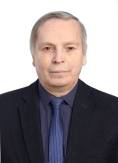 БОРМОТОВ Игорь Владимирович заведующий кафедрой истории философии и права Тульского филиала Финуниверситетакандидат философских наук, доцентадрес: 300001 г. Тула, ул. Степанова, д. 33, кв. 2Тел.: +7 910-581-00-24---Эл. адрес: benaris1954@yandex.ru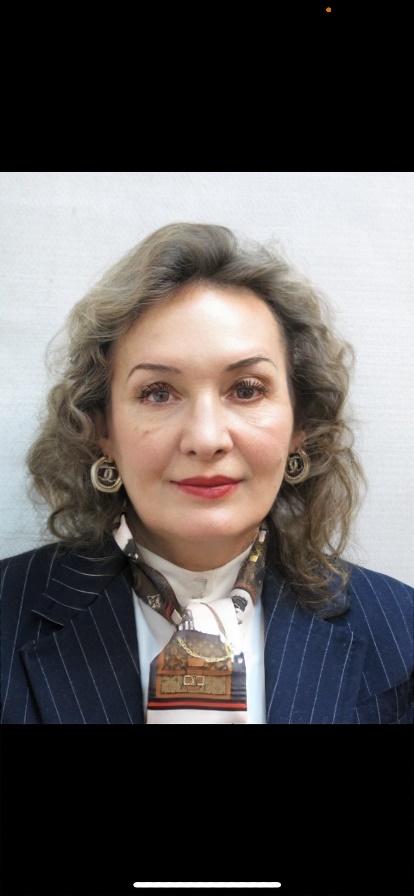 ПРОКОПЧИНА Светлана ВасильевнаПрофессор кафедры системного анализа в экономике Финуниверситетадоктор технических наук, профессорадрес: 117418, г. Москва, ул. Новочеремушкинская, д. 49, корп. 1, кв.384Тел.: +7 915-203-13-45Эл. адрес: svprokopchina@mail.ru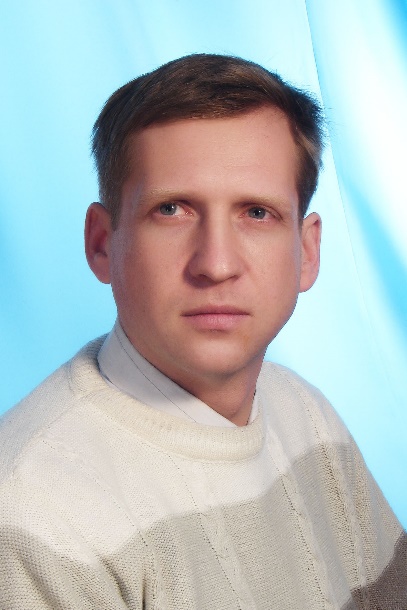 ЖУКОВ Роман Александрович научный сотрудник, доцент кафедры математики и информатики Тульского филиала Финуниверситетадоктор экономических наук, кандидат физико-математических наук, доцентадрес: 300026, Россия, г. Тула, Рязанская ул., д. 18, кв. 77Тел.: +7 920-773-87-86Эл. адрес: pluszh@mail.ruКритерий Значимость Качественные и количественные интервалы диапазонов характеристик оцениваемых критериев Качественные и количественные интервалы диапазонов характеристик оцениваемых критериев Балльная оценка РИД тремя экспертами (авторами) (Р1,Р2,Р3) Балльная оценка РИД тремя экспертами (авторами) (Р1,Р2,Р3) Балльная оценка РИД тремя экспертами (авторами) (Р1,Р2,Р3) Средний балл  Средневзвешенное значение критерия Критерий Значимость Качественные и количественные интервалы диапазонов характеристик оцениваемых критериев Качественные и количественные интервалы диапазонов характеристик оцениваемых критериев Р1 Р2 Р3 Средний балл  Средневзвешенное значение критерия 1 2 3 3 5 6 7 8=(5+6+7)/3 9=2*8 Нормативно-правовой статус0,25 РИД является охраняемым (в режиме коммерческой тайны (ноу-хау) - 9 или в силу наличия охранного документа - 10) 9-10 10 10 10 11 2,75 Нормативно-правовой статус0,25 Процедура госрегистрации прав на РИД (стадия подготовки документов - 6, подача заявки завершена - 7, пройдена экспертиза по существу - 8) 6-8 11 2,75 Нормативно-правовой статус0,25 Процедура установления конфиденциальности (в стадии подготовки документов - 4, документы поданы - 5) 4-5 11 2,75 Нормативно-правовой статус0,25 Выполнение критериев охраноспособности (3 - для изобретений, 2 - для полезных моделей и промышленных образцов, 1 – для иных РИД) 1-3 1 1 1 11 2,75 Нормативно-правовой статус0,25 Критерии охраноспособности не выполняются 0 11 2,75 Конкурентные преимущества 0,2 Уникальный РИД 9-10 8 1,6 Конкурентные преимущества 0,2 Высокие конкурентные преимущества 6-8 8 8 8 8 1,6 Конкурентные преимущества 0,2 Средние конкурентные преимущества 3-5 8 1,6 Конкурентные преимущества 0,2 Низкие конкурентные преимущества 1-2 8 1,6 Конкурентные преимущества 0,2 Анализ не проводился 0 8 1,6 Спрос 0,35 Наличие заявок на РИД, лицензионных договоров, соглашений о намерениях и других документальных подтверждений 9-10 5 1,75 Спрос 0,35 Наличие потребительского спроса, подтвержденного независимыми исследованиями 6-8 5 1,75 Спрос 0,35 Наличие потребительского спроса на основе анализа рынков 3-5 5 5 5 5 1,75 Спрос 0,35 Высокий уровень конкурентных преимуществ, но требуется формирование (уточнение) спроса 1-2 5 1,75 Спрос 0,35 Потребительский спрос не изучался 0 5 1,75 Ресурсообеспеченность 0,2 Полная ресурсообеспеченность для вывода РИД на рынок, включая государственную поддержку 9-10 8 1,6 Ресурсообеспеченность 0,2 Высокая ресурсообеспеченность для вывода РИД на рынок 6-8 8 8 8 8 1,6 Ресурсообеспеченность 0,2 Средняя ресурсообеспеченность для вывода РИД на рынок 3-5 8 1,6 Ресурсообеспеченность 0,2 Низкая ресурсообеспеченность для вывода РИД на рынок 1-2 8 1,6 Ресурсообеспеченность 0,2 Данные для определения ресурсообеспеченности отсутствуют 0 8 1,6 1 Ккп= 7,7 